PREDSEDA NÁRODNEJ RADY SLOVENSKEJ REPUBLIKYČíslo: CRD-1571/2018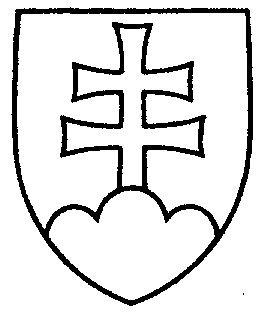 1124ROZHODNUTIEPREDSEDU NÁRODNEJ RADY SLOVENSKEJ REPUBLIKYz 27. augusta 2018o pridelení vládneho návrhu zákona na prerokovanie výborom Národnej rady Slovenskej republiky	N a v r h u j e m	Národnej rade Slovenskej republiky p r i d e l i ť	vládny návrh zákona o poplatkoch za uloženie odpadov a o zmene a doplnení zákona č. 587/2004 Z. z. o Environmentálnom fonde a o zmene a doplnení niektorých zákonov v znení neskorších predpisov (tlač 1070), doručený 24. augusta 2018	na prerokovanie	Ústavnoprávnemu výboru Národnej rady Slovenskej republiky	Výboru Národnej rady Slovenskej republiky pre financie a rozpočet 	Výboru Národnej rady Slovenskej republiky pre pôdohospodárstvo a životné	prostredie a	Výboru Národnej rady Slovenskej republiky pre verejnú správu a regionálny	rozvoj; u r č i ť 	 a) k návrhu zákona ako gestorský Výbor Národnej rady Slovenskej republiky 
pre pôdohospodárstvo a životné prostredie, 	 b) lehotu na prerokovanie návrhu zákona v druhom čítaní vo výboroch 
do 30 dní a v gestorskom výbore do 32 dní od prerokovania návrhu zákona v Národnej rade Slovenskej republiky v prvom čítaní.Andrej   D a n k o   v. r.